ОСНОВНЫЕ ИЗМЕНЕНИЯ НАЛОГОВОГО ЗАКОНОДАТЕЛЬСТВА В 2020 ГОДУНДСЯнварьС 1 января скорректированы правила восстановления НДС после реорганизацииПравопреемники должны восстанавливать НДС, который принял к вычету их правопредшественник, если:- полученные от реорганизуемой организации товары, работы, услуги, имущественные права используются в операциях, которые не облагаются НДС;- правопредшественник в качестве покупателя перечислил предоплату и заявил с нее вычет по НДС, а отгрузка товара (либо возврат аванса при расторжении или изменении договора) осуществляется уже правопреемнику, который тоже заявил налоговый вычет;- уменьшилась стоимость товаров, приобретенных реорганизуемой организацией.Кроме того, урегулирован вопрос о периоде восстановления НДС при переходе правопреемника на ЕНВД или УСН:- по общему правилу - в налоговом периоде, предшествующем переходу на УСН или ЕНВД;- если в результате реорганизации создана новая организация и она применяет УСН или ЕНДВ - в первом квартале, с которого применяется спецрежим;- если к организации на УСН или ЕНВД присоединена организация на ОСН - в квартале, следующем за тем, в котором в ЕГРЮЛ внесена запись о прекращении деятельности присоединенной организации.Налог по товарам, работам и услугам восстанавливается в том размере, в котором был принят к вычету правопредшественником, а по основным средствам и НМА - пропорционально остаточной стоимости (без учета переоценки). Основанием для восстановления являются оригиналы или копии счетов-фактур, прилагаемые к передаточному акту или разделительному балансу. Если у правопреемника нет счетов-фактур, налог восстанавливается на основании бухгалтерской справки-расчета.Как пояснил Минфин, новшества касаются правопреемников, зарегистрированных после 
1 января 2020 года. Документ: Федеральный закон от 29.09.2019 N 325-ФЗ.Можно пользоваться только новыми форматами электронных счетов-фактур и УПДВ обновлении учтены изменения в законодательстве, в том числе повышение ставки НДС и введение обязательной маркировки.Новая версия форматов действует с 2 февраля 2019 года, но до 2020 года разрешалось пользоваться и прошлой версией. Документ: Приказ ФНС России от 19.12.2018 N ММВ-7-15/820@.Пилотный проект tax free расширили и продлилиПравительство решило продлить реализацию проекта по компенсации НДС иностранцам на 2020 год. Кроме того, с 1 января в проекте могут участвовать больше организаций, поскольку:- проект распространили на Ленинградскую область, Приморский и Хабаровский края;- открыть магазин tax free можно на территории всего субъекта-участника, а не только по конкретным адресам;- проект стал доступен новым юрлицам. Прежде действовало ограничение: на момент подачи заявления об участии в проекте организация должна существовать не менее двух лет;- исключили требование об отсутствии долгов перед налоговой.В связи с этим появилась новая форма заявления о включении в проект tax free. Она применяется с 3 марта.Отметим, что с 2021 года система tax free перейдет на электронный документооборот. Кроме того, введут дополнительное условие для вычета НДС у продавца: иностранец должен получить компенсацию.Также обращаем внимание, что правительство предложило до конца года приостановить сроки, действующие при обращении за компенсацией. Документ: Постановление Правительства РФ от 19.12.2019 N 1719.АпрельПо ряду операций подтвердить нулевую ставку можно прощеС апреля стало больше операций, по которым подтвердить нулевую ставку можно не копиями первичных документов, а реестрами. Это касается вывозимых припасов, товаров, пересылаемых в международных почтовых отправлениях, и экспресс-грузов. Документ: Федеральный закон от 29.09.2019 N 325-ФЗ.По покупкам МСП, оплаченным за счет субсидий из бюджета в связи с коронавирусом, разрешили вычет НДССубсидии для малого и среднего бизнеса из пострадавших отраслей, предоставленные из федерального бюджета в связи с распространением коронавируса, могут быть потрачены на различные нужны. По покупкам, оплаченным за счет таких средств, налогоплательщик вправе принять НДС к вычету и не обязан его восстанавливать. Документ: Федеральный закон от 22.04.2020 N 121-ФЗ.Июль1 июля в перечни льготных товаров внесли измененияПоправки призваны привести наименования продовольственных товаров в правительственных перечнях товаров, облагаемых по ставке 10%, в соответствие с ОКПД 2 и ТН ВЭД. Изменения коснулись некоторых молокосодержащих продуктов с заменителем молочного жира. Так, в перечень внесены:- напитки, коктейли и кисели;- желе, соусы, кремы, пудинги, муссы, пасты и суфле;- консервы сгущенные.Кроме того, по пониженной ставке облагается реализация молокосодержащего мороженого.Документ: Постановление Правительства РФ от 09.03.2020 N 250.НДФЛЯнварьЕсли налог доначислен при проверке, организация может погасить недоимку за свой счетРаньше НК РФ запрещал уплачивать НДФЛ за счет средств налогового агента. С 1 января ввели исключение для случая, когда налог доначислен в результате проверки. Эти суммы не считаются доходом физлица и не отражаются в отчетности по НДФЛ. Документ: Федеральный закон от 29.09.2019 N 325-ФЗ.Изменился перечень необлагаемых доходов, закрепленный в НК РФСреди доходов, которые с 1 января вошли в перечень необлагаемых:- оплата проезда к месту отпуска и обратно работникам, проживающим в районах Крайнего Севера и приравненных к ним местностях. Прежде эти выплаты в перечне прямо не были названы. Минфин рекомендовал руководствоваться судебной практикой, где стоимость проезда освобождалась от обложения НДФЛ;- оплата допвыходных для ухода за ребенком-инвалидом. Последняя практика судов и разъяснения ведомств были в ту же позицию. Новая норма касается доходов, полученных не ранее 2019 года. Документ: Федеральный закон от 17.06.2019 N 147-ФЗ.Вступили в силу изменения, которые касаются списания безнадежного долга физического лицаС 1 января списание безнадежного долга не облагается НДФЛ, если одновременно выполняются два условия:- физлицо-должник не признается взаимозависимым с кредитором и не является его работником. Условие должно выполняться в течение всего периода задолженности;- это не является матпомощью или встречным исполнением обязательств.Если ситуация не подпадает под льготу, то датой получения дохода считается дата признания долга безнадежным. Это правило не зависит от того, кто является кредитором: взаимозависимое лицо или нет.Прежде для взаимозависимых лиц датой получения дохода признавалась дата списания долга с баланса организации, для других лиц - дата прекращения обязательства. Документ: Федеральный закон от 26.07.2019 N 210-ФЗ.Отчетность по обособленным подразделениям можно сдавать в одно из нихЕсли несколько обособленных подразделений организации расположены в одном муниципальном образовании, отчетность можно сдать централизованно - в налоговый орган по месту нахождения одного из них. Если в том же муниципальном образовании расположена и головная организация, отчитываться можно по месту ее нахождения. В обоих случаях нужно уведомить налоговый орган, в котором "ответственный" состоит на учете.Срок подачи уведомления - 9 января, но ФНС продлила прием документов до конца января.Документы: Федеральный закон от 29.09.2019 N 325-ФЗ; Приказ ФНС России от 06.12.2019 N ММВ-7-11/622@.Март6-НДФЛ и 2-НДФЛ за 2019 год: что учестьОбычный срок сдачи годовой отчетности по НДФЛ сдвинули на месяц раньше: на 1 марта вместо 1 апреля. Поскольку в 2020 году 1 марта выпал на выходной, срок продлили до 2 марта. Однако из-за распространения коронавируса 6-НДФЛ со сроком сдачи март - май в этом году допустимо было сдать на 3 месяца позже нормативного срока.Обратите внимание: если численность штата организации составляет 10 человек и менее, можно сдавать отчет на бумаге. Для остальных обязательна электронная форма.В контрольные соотношения по 6-НДФЛ теперь "зашиты" сравнения средней зарплаты сотрудника с МРОТ и средней зарплаты в организации с этим же показателем у аналогичных юридических лиц. Документ: Федеральный закон от 29.09.2019 N 325-ФЗ.Сдавать отчетность в электронном виде придется большему числу организацийОрганизации со штатом более 10 человек теперь обязаны применять электронные формы 6-НДФЛ и 2-НДФЛ. Прежде это касалось компаний со штатом от 25 человек.Документ: Федеральный закон от 29.09.2019 N 325-ФЗ.АпрельНадбавки медикам, помогающим гражданам с коронавирусом, освободили от НДФЛПеречень не облагаемых НДФЛ доходов дополнен новым пунктом. Не нужно удерживать налог со стимулирующей выплаты из федерального бюджета за особые условия труда и дополнительную нагрузку медработникам, которые оказывают помощь гражданам с выявленным коронавирусом. Поправки действуют с обратной силой (с 1 января 2020 года).Обратите внимание: в июне норму уточнили. С 1 января не облагаются выплаты стимулирующего характера, если выполняются все следующие условия:- выплаты назначены за выполнение особо важных работ, особые условия труда и дополнительную нагрузку;- получатель участвовал в выявлении, предупреждении и устранении последствий распространения новой коронавирусной инфекции;- деньги перечисляются на основании федеральных законов, актов президента или правительства;- источник финансирования - федеральный бюджет или бюджет субъекта РФ.Документы: Федеральный закон от 22.04.2020 N 121-ФЗ; Федеральный закон от 08.06.2020 N 172-ФЗ.МайСкорректированы нормы об НДФЛ с материальной выгоды от экономии на процентахНачиная с 2020 года при расчете НДФЛ не признается доходом матвыгода от экономии на процентах в течение льготного периода не только ипотечного, но и любого другого кредита. Опубликованный 21 мая закон с поправками к НК РФ устранил ограничение.Для банков это означает, что не нужно удерживать и платить налог или же сообщать в инспекцию о невозможности такого удержания.В пояснительной записке к законопроекту было указано, что мера призвана поддержать пострадавших от коронавируса физлиц и ИП. Им могут предоставить льготный период по кредитам. Однако, как отметили инициаторы проекта, НДФЛ по ранее действующей редакции нормы не нужно платить только в том случае, если кредит обеспечен ипотекой.Документ: Федеральный закон от 21.05.2020 N 150-ФЗ.ИюньИП из пострадавших отраслей экономят на НДФЛ за себяАвансовый платеж за полугодие 2020 года перечислять не нужно. Проверить, имеете ли вы право на списание, можно с помощью сервиса ФНС. Документ: Федеральный закон от 08.06.2020 N 172-ФЗ.ИюльНа 2020 год введены особенности признания физического лица налоговым резидентомФизическое лицо может признать себя налоговым резидентом в 2020 году, если оно находилось в РФ от 90 до 182 календарных дней включительно, и применять общую ставку НДФЛ (13%, а не 30%). Поправка вступила в силу 31 июля.Чтобы признать себя резидентом, нужно подать заявление в налоговую инспекцию до 30 апреля 2021 года включительно. Оно составляется в произвольной форме, но с обязательным указанием фамилии, имени, отчества (при наличии) и ИНН физического лица.Документ: Федеральный закон от 31.07.2020 N 265-ФЗ.НАЛОГ НА ПРИБЫЛЬЯнварьРасконсервированные объекты амортизируются быстрееС 1 января 2020 года исключено положение, по которому срок полезного использования расконсервированного объекта нужно было продлевать на период консервации.При расконсервации амортизацию надо продолжать начислять в период со следующего месяца по месяц полного списания остаточной стоимости. Это правило действует и в случае, если в период консервации срок полезного использования истек. Документ: Федеральный закон 
от 29.09.2019 N 325-ФЗ.Переход с линейного метода амортизации на нелинейный ограничилиМенять метод начисления амортизации теперь можно только один раз в пять лет. Прежде ограничение действовало лишь при переходе с нелинейного метода на линейный.Документ: Федеральный закон от 29.09.2019 N 325-ФЗ.Медицинские и образовательные организации могут продолжить применять нулевую ставкуОбразовательные и медицинские организации могут применять льготную ставку бессрочно. По прежним правилам эти организации были вправе пользоваться ставкой 0% лишь до 1 января 2020 года. Документ: Федеральный закон от 26.07.2019 N 210-ФЗ.С 1 января правила применения инвестиционного вычета скорректировалиВ числе изменений следующие:- разрешили инвестиционный вычет по основным средствам, которые относятся к 8 - 10 амортизационным группам (кроме зданий, сооружений, передаточных устройств);- дали возможность дополнительно включать в инвестиционный вычет вплоть до 100% суммы расходов на создание объектов транспортной и коммунальной инфраструктуры и не более 80% суммы расходов на создание объектов социальной инфраструктуры. Их создание должно быть предусмотрено договором о комплексном освоении территории для строительства стандартного жилья. Документ: Федеральный закон от 26.07.2019 N 210-ФЗ.С января выявленные результаты интеллектуальной деятельности учитываются в доходахЕсли при инвентаризации организация выявляла права на результаты интеллектуальной деятельности, то в доходах они не учитывались. Это правило действовало в 2018 и 2019 годах. Минфин отмечал, что продлевать освобождение не планируют: два года - достаточный срок, чтобы без налоговых последствий привести в порядок системы учета. Документ: Федеральный закон от 18.07.2017 N 166-ФЗ.МартДополнены критерии применения медорганизациями ставки 0% по налогу на прибыльДля медорганизаций, применяющих нулевую ставку, появилось уточнение. Как минимум половина штата должна иметь свидетельство об аккредитации либо сертификат специалиста. В прошлой редакции упоминался только сертификат. С 2016 года они больше не выдаются, а прежние действуют до 2026 года.Поправки применяется к налоговой базе, которая рассчитывается с 1 января 2020 года.Документ: Федеральный закон от 18.03.2020 N 62-ФЗ.АпрельИзменились правила перехода на ежеквартальные авансыВ этом году организации вправе платить только квартальные авансовые платежи, если за предыдущие четыре квартала доходы от реализации в среднем не превышали 25 млн руб. Прежде лимит был 15 млн руб., и в следующем налоговом периоде он снова будет действовать. Документ: Федеральный закон от 22.04.2020 N 121-ФЗ.Вступили в силу поправки об учете "санитарных" затратЕсли организация проводит дезинфекцию помещений либо покупает приборы, лабораторное оборудование и средства индивидуальной защиты, чтобы выполнить санитарно-эпидемиологические и гигиенические требования в связи с распространением коронавируса, то эти расходы можно учесть в базе по налогу на прибыль.Кроме того, разрешено списать затраты на покупку медизделий для диагностики и лечения коронавируса, а также на сооружение, изготовление, доставку и доведение изделий до пригодного к использованию состояния. Перечень таких изделий определен правительством. Из амортизируемого имущества эти объекты исключаются, т.е. списать расходы можно единовременно.Поправки действуют с обратной силой (с 1 января 2020 года).Документы: Федеральный закон от 22.04.2020 N 121-ФЗ; Постановление Правительства РФ от 21.05.2020 N 714.Субсидии, полученные в связи с распространением коронавируса, не учитываются в налоговой базеВ доходах при расчете налога на прибыль не учитываются субсидии, полученные из федерального бюджета в связи с распространением коронавируса. Расходы, которые произведены за счет этих субсидий, не вычитаются.Поправки касаются тех, кто по состоянию на 1 марта включен в реестр субъектов малого и среднего предпринимательства и работает в пострадавших отраслях, и действуют с обратной силой (с 1 января 2020 года). Документ: Федеральный закон от 22.04.2020 N 121-ФЗ.МайМожно перейти на ежемесячные авансы по фактической прибылиВ этом году перейти на уплату ежемесячных авансов по фактической прибыли можно в течение года. Те организации, которые не позднее 8 мая подали уведомление в инспекцию, применяют новый порядок начиная с платежа за январь - апрель.Позже переход тоже возможен, но срок уведомления другой: не позднее 20 числа последнего месяца отчетного периода. То есть, чтобы применять новый порядок с платежа за январь - май, нужно было подать документы не позднее 20 мая. Документы: Федеральный закон от 22.04.2020 N 121-ФЗ; Письмо ФНС России от 22.04.2020 N СД-4-3/6802@ИюньМСП из пострадавших отраслей экономят на авансах по налогу на прибыльВведено освобождение:- от ежемесячных авансовых платежей, которые нужно уплатить во II квартале 2020 года;- авансовых платежей за отчетные периоды 4 месяца, 5 месяцев, 6 месяцев 2020 года;- авансовых платежей за полугодие 2020 года.Эти суммы попали под списание, о котором говорил президент.Проверить, имеете ли вы право на списание, можно с помощью сервиса ФНС.Документ: Федеральный закон от 08.06.2020 N 172-ФЗ.Списание льготного кредита на возобновление деятельности не увеличивает сумму налога на  прибыльЕсли компания получила льготный кредит на возобновление деятельности и его удалось списать, налогооблагаемый доход не возникает.Для банков такие суммы относятся к безнадежным долгам.Документ: Федеральный закон от 08.06.2020 N 172-ФЗ.С отчетности за 2019 год применяется новая форма декларации по налогу на прибыльИзменения незначительные: например, обновлены штрихкоды и на титульном листе больше нет поля, где указывался код ОКВЭД. Подробности в обзоре.При подготовке отчетности учтите: с 2020 года приложение N 2 к декларации сдавать не требуется. Раньше его формировали налоговые агенты, которые выплачивают физлицам доходы по операциям с ценными бумагами, производными финансовыми инструментами или по ценным бумагам российских эмитентов.Поскольку переходных положений нет, не совсем ясно, как быть с декларацией за 2019 год, которая сдается в 2020 году. Из разъяснения ФНС и Минфина следует: сведения можно подать по своему выбору в форме 2-НДФЛ или в приложении N 2 к декларации по налогу на прибыль.Сдать декларацию за 2019 год нужно было не позднее 30 июня. Документы: Приказ ФНС России от 23.09.2019 N ММВ-7-3/475@; Федеральный закон от 29.09.2019 N 325-ФЗ.ЕСХНЯнварьЧтобы применять ЕСХН и не платить НДС, нужно соблюсти новые лимитыС 2019 года ЕСХН не "спасает" от НДС по умолчанию. Однако на 2020 год можно было получить освобождение от НДС в следующих случаях:- начало применения ЕСХН пришлось на 2020 год;- ЕСХН применялся и раньше, за 2019 год выручка не превысила 90 млн руб.Чтобы применять освобождение, нужно подать уведомление.Документ: Федеральный закон от 27.11.2017 N 335-ФЗ.АпрельВступили в силу поправки об учете "санитарных" затратЕсли плательщик проводит дезинфекцию помещений либо покупает приборы, лабораторное оборудование и средства индивидуальной защиты, чтобы выполнить санитарно-эпидемиологические и гигиенические требования в связи с распространением коронавируса, то эти расходы можно учесть при расчете ЕСХН.Поправки действуют с обратной силой (с 1 января 2020 года).Документ: Федеральный закон от 22.04.2020 N 121-ФЗ.УСНЯнварьЛимиты по УСН сохраненыНа 2020 год коэффициент-дефлятор, который нужен для расчета лимитов по УСН, равен 1. Таким образом, прежние лимиты сохранены, а значит:- для перехода на УСН с 2020 года доходы за 9 месяцев 2019 года не должны были превысить 112,5 млн руб.;- плательщики УСН утрачивают право применять этот спецрежим в 2020 году, если их доходы оказались больше 150 млн руб. Документ: Федеральный закон от 03.07.2016 N 243-ФЗ.Скорректированы правила восстановления НДС после реорганизацииПравопреемники на УСН должны восстанавливать НДС, который принял к вычету их правопредшественник, в следующих случаях:- полученные от него товары, работы, услуги, имущественные права используются в операциях, которые не облагаются НДС;- правопредшественник в качестве покупателя перечислил предоплату и заявил с нее вычет по НДС, а отгрузка товара (либо возврат аванса при расторжении или изменении договора) осуществляется уже правопреемнику, который тоже заявил налоговый вычет;- уменьшилась стоимость товаров, приобретенных правопредшественником.Кроме того, урегулирован вопрос о периоде восстановления НДС при переходе правопреемника на УСН:- по общему правилу НДС восстанавливается в налоговом периоде, предшествующем переходу на УСН;- если в результате реорганизации создана новая организация и она применяет УСН - в первом квартале, с которого применяется спецрежим;- если к организации на УСН присоединена организация на общем режиме налогообложения - в квартале, следующем за тем, в котором в ЕГРЮЛ внесена запись о прекращении деятельности присоединенной организации.Налог по товарам, работам и услугам восстанавливается в том размере, который был принят к вычету правопредшественником, а по основным средствам и НМА - пропорционально остаточной стоимости (без учета переоценки). Основанием для восстановления являются оригиналы или копии счетов-фактур, прилагаемые к передаточному акту либо разделительному балансу. Если у правопреемника нет счетов-фактур, налог восстанавливается на основании бухгалтерской справки-расчета.Как пояснил Минфин, новшества касаются правопреемников, зарегистрированных после 
1 января 2020 года. Документ: Федеральный закон от 29.09.2019 N 325-ФЗ.АпрельПосле перехода на УСН можно учесть в расходах стоимость товаров для перепродажиОрганизации и ИП, которые до 2020 года применяли ЕНВД или ПСН, а затем перешли на УСН с объектом "доходы минус расходы", теперь вправе учесть в расходах стоимость товаров для перепродажи, купленных еще до смены налогового режима, по мере их реализации.Затраты на хранение, обслуживание и транспортировку таких товаров можно учесть в том периоде, когда они фактически были понесены (оплата должна быть уже после перехода на УСН).Новые правила действуют с обратной силой - с 1 января. Документ: Федеральный закон от 01.04.2020 N 102-ФЗ.Вступили в силу поправки об учете "санитарных" затратЕсли плательщик проводит дезинфекцию помещений либо покупает приборы, лабораторное оборудование и средства индивидуальной защиты, чтобы выполнить санитарно-эпидемиологические и гигиенические требования в связи с распространением коронавируса, то эти суммы можно учесть в расходах по УСН.Поправки действуют с обратной силой - с 1 января 2020 года. Документ: Федеральный закон от 22.04.2020 N 121-ФЗ.Субсидии, полученные МСП в связи с распространением коронавируса, не учитываются в базе по УСНВ доходах не учитываются субсидии, полученные из федерального бюджета в связи с распространением коронавируса. Расходы, которые произведены за счет этих субсидий, не вычитаются.Положения касаются тех, кто по состоянию на 1 марта включен в реестр субъектов малого и среднего предпринимательства и работает в пострадавших отраслях, и действуют с обратной силой - с 1 января 2020 года. Документ: Федеральный закон от 22.04.2020 N 121-ФЗ.ИюньМСП и ИП из пострадавших отраслей экономят на авансе по УСНАвансовый платеж за полугодие 2020 года перечислять не нужно. Он попадает под списание, о котором говорил президент.Проверить, имеете ли вы право на списание, можно с помощью сервиса ФНС.Документ: Федеральный закон от 08.06.2020 N 172-ФЗЕНВДЯнварьС января применяется повышенный коэффициент-дефлятор для ЕНВДПри исчислении ЕНВД базовая доходность умножается на коэффициент-дефлятор (К1). На 2020 год этот коэффициент вырос до 2,005.Документы: Приказ Минэкономразвития России от 21.10.2019 N 684; Приказ Минэкономразвития России от 10.12.2019 N 793.С января скорректировали правила восстановления НДС после реорганизацииПравопреемники на ЕНВД должны восстановить НДС, который принял к вычету их правопредшественник, если:- полученные от него товары, работы, услуги, имущественные права используются в операциях, которые не облагаются НДС;- правопредшественник в качестве покупателя перечислил предоплату и заявил с нее вычет по НДС, а отгрузка товара (либо возврат аванса при расторжении или изменении договора) осуществляется уже правопреемнику, который тоже заявил налоговый вычет;- уменьшилась стоимость товаров, приобретенных правопредшественником.Кроме того, урегулирован вопрос о периоде восстановления НДС при переходе правопреемника на ЕНВД:- по общему правилу НДС восстанавливается в налоговом периоде, предшествующем переходу на ЕНВД;- если в результате реорганизации создана новая организация и она применяет ЕНВД - в первом квартале, с которого применяется спецрежим;- если к организации на ЕНВД присоединена организация на общем режиме налогообложения - в квартале, следующем за тем, в котором в ЕГРЮЛ внесена запись о прекращении деятельности присоединенной организации.Налог по товарам, работам и услугам восстанавливается в том размере, в каком был принят к вычету правопредшественником, а по основным средствам и НМА - пропорционально остаточной стоимости (без учета переоценки). Основанием для восстановления являются оригиналы или копии счетов-фактур, прилагаемые к передаточному акту либо разделительному балансу. Если у правопреемника нет счетов-фактур, налог восстанавливается на основании бухгалтерской справки-расчета.Новшества касаются правопреемников, зарегистрированных после 1 января 2020 года. Документ: Федеральный закон от 29.09.2019 N 325-ФЗ.ИюньМСП и ИП из пострадавших отраслей экономят на ЕНВД за II кварталВ этом году налог за II квартал перечислять не нужно. Этот платеж попадает под списание, о котором говорил президент.Проверить, имеете ли вы право на списание, можно с помощью сервиса ФНС.Документ: Федеральный закон от 08.06.2020 N 172-ФЗ.ДекабрьНужно выбрать новый налоговый режим вместо ЕНВДС 2021 года применять спецрежим нельзя. Поэтому плательщикам надо определиться, как они будут работать дальше. Для подбора нового режима налогообложения можно воспользоваться сервисом ФНС "Какой режим подходит моему бизнесу?".Не забудьте, что для перехода на УСН нужно подать уведомление до конца года. О других нюансах перехода с ЕНВД на УСН.Документ: Федеральный закон от 29.06.2012 N 97-ФЗ.ТРАНСПОРТНЫЙ НАЛОГЯнварьПодача заявлений о льготе по транспорту: поправки не применяются к 2019 годуС 2020 года организации должны сообщать о льготах по транспортному налогу по отдельной форме. ФНС пояснила: подавать заявление нужно только за налоговые периоды начиная с 2020 года. Срок подачи не установлен.За предыдущие годы, а также за периоды в течение 2020 года, когда, например, организация ликвидирована или реорганизована, организации должны сообщать о льготируемых объектах в декларациях. Отдельное заявление не нужно.Документы: Федеральный закон от 15.04.2019 N 63-ФЗ; Письмо ФНС России от 12.09.2019 N БС-4-21/18359@.ФевральДекларацию по транспортному налогу нужно заполнить на новом бланкеСущественных изменений в отчетности нет. Тем не менее пользоваться лучше новой формой.Обратите внимание: 2019 - последний год, за который нужно сдавать декларацию по транспортному налогу. Потом этой отчетности не будет.Документ: Приказ ФНС России от 26.11.2018 N ММВ-7-21/664@.МартНалоговики разработали форму заявления о гибели автомобиляЕсли машина уничтожена, но еще не снята с учета в ГИБДД, организации стоит подать в налоговую заявление о гибели или уничтожении транспортного средства. Форму такого заявления направила ФНС.Напомним, заявление необходимо, чтобы не платить транспортный налог за период с момента аварии до даты снятия автомобиля с учета.К заявлению можно приложить документы, которые подтвердят гибель или уничтожение транспортного средства. Если этого не сделать, налоговая запросит их у органов, в которых они имеются. Документ: Письмо ФНС России от 18.03.2020 N БС-4-21/4722@.АпрельПри расчете авансовых платежей нужно учитывать новый перечень дорогих автомобилейМинпромторг разместил перечень автомобилей, в отношении которых транспортный налог за 2020 год нужно платить с учетом повышающих коэффициентов.Среди автомобилей стоимостью от 3 млн до 5 млн руб. появились Honda Pilot, Jeep Cherokee и Grand Cherokee, Mazda CX-9 и Subaru Outback. В перечне за прошлый год эти марки не упоминались. Есть и другие новшества. Документ: Информация Минпромторга от 28.02.2020.ИюньМСП и ИП из пострадавших отраслей экономят на платеже за II кварталНалог и авансовый платеж за период с 1 апреля по 30 июня 2020 года не нужно платить в отношении объектов, которые предназначены для использования в предпринимательской или уставной деятельности. Проверить, имеете ли вы право на списание, можно с помощью сервиса ФНС. Документ: Федеральный закон от 08.06.2020 N 172-ФЗ.НАЛОГ НА ИМУЩЕСТВОЯнварьЗа недвижимость, которая не является основным средством, тоже нужно платить налогС 1 января стало неважно, учтена недвижимость как основное средство или нет: платить налог все равно надо (если регион не решил иначе). Раньше, если недвижимость не являлась основным средством, то, как правило, налог исходя из кадастровой стоимости по ней не платили.Документ: Федеральный закон от 29.09.2019 N 325-ФЗ.Регионы вправе ввести новые объекты недвижимости, облагаемые по кадаструС 1 января скорректировали перечень недвижимости, которая облагается налогом по кадастровой стоимости. Соответственно, регионы могут внести изменения в свои НПА и обязать организации платить налог с этих новых объектов:- жилых помещений;- гаражей;- машино-мест;- объектов незавершенного строительства;- жилых строений, садовых домов, хозяйственных строений или сооружений, которые расположены на земельных участках, предоставленных для ведения личного подсобного хозяйства, огородничества, садоводства или ИЖС. Документ: Федеральный закон от 28.11.2019 
N 379-ФЗМартНужно уведомить УФНС о подготовке единой декларации по неторговой недвижимости в разных городах регионаОрганизации, которые состоят на учете в нескольких инспекциях на территории одного субъекта РФ, могут представлять единую декларацию по налогу на имущество в любую из этих инспекций. Включать в отчетность можно все объекты недвижимости, которые находятся в данном регионе и облагаются налогом по среднегодовой стоимости. Ответы на частные вопросы про такой упрощенный порядок подачи отчетности есть в письме ФНС.Чтобы сдать единую отчетность за 2019 год, надо было:- удостовериться в том, что в вашем регионе налог на имущество не направляется в местные бюджеты. Для этого нужно изучить региональные НПА;- до 2 марта (с учетом переноса) подать в УФНС специальное уведомление. Образец заполнения см. в нашем материале. Обратите внимание: в графе для указания налогового периода не должно быть "2019". Документы: Федеральный закон от 15.04.2019 N 63-ФЗ; Приказ ФНС России от 19.06.2019 N ММВ-7-21/311@.АпрельАвансовый платеж по налогу на имущество: при расчетах учтите последние измененияЗа I квартал 2020 года и последующие отчетные периоды составлять расчеты не нужно. На обязанность вносить авансовые платежи поправка не влияет.Исчисление суммы авансового платежа скорректировано. Ее можно определять по измененной кадастровой стоимости. Раньше ФНС запрещала так делать и настаивала на расчетах по стоимости, установленной на 1 января налогового периода.Документ: Федеральный закон от 15.04.2019 N 63-ФЗ.Июнь.МСП из пострадавших отраслей экономят на платеже за II кварталНалог и авансовый платеж за период с 1 апреля по 30 июня 2020 года перечислять не нужно. Они попадают под списание, о котором говорил президент.Проверить, имеете ли вы право на списание, можно с помощью сервиса ФНС.Документ: Федеральный закон от 08.06.2020 N 172-ФЗ.При составлении декларации по налогу на имущество за 2019 год пользуйтесь новым бланкомИзменений немного. В большинстве своем они связаны с тем, что в этом году организации не нужно сдавать расчеты по авансовым платежам:- в разделе 1 появилось четыре новых строки (021, 023, 025 и 027), в которых нужно отразить сумму налога за год, а также авансовые платежи за каждый отчетный период;- из разделов 2 и 3 удалена строка с суммой авансовых платежей.Также в разделах 2 и 3 появилась новая строка "Исчисленная сумма налога, подлежащая уплате в бюджет за налоговый период (в рублях)".Изменения учтены в контрольных соотношениях.Сдать декларацию за 2019 год нужно было не позднее 30 июня. Документ: Приказ ФНС России от 14.08.2019 N СА-7-21/405@ЗЕМЕЛЬНЫЙ НАЛОГЯнварьПодача заявлений о льготе по земле: поправки не применяются к 2019 годуС 2020 года организации должны сообщать о льготах по земельному налогу по отдельной форме. ФНС пояснила: подавать заявление придется только за налоговые периоды начиная с 2020 года. Срок подачи не установлен.Относительно льготы за предыдущие годы, а также за периоды в течение 2020 года, когда, например, организация ликвидирована или реорганизована, применяются прежние правила: необходимо сообщать о льготируемых объектах в декларациях. Отдельное заявление не нужно.Документы: Федеральный закон от 15.04.2019 N 63-ФЗ; Письмо ФНС России от 12.09.2019 N БС-4-21/18359@.ИюньМСП и ИП из пострадавших отраслей экономят на платеже за II кварталНалог и аванс за период с 1 апреля по 30 июня 2020 год не нужно платить в отношении объектов, которые предназначены для использования в предпринимательской или уставной деятельности. Платежи попадают под списание. Проверить, имеете ли вы право на списание, можно с помощью сервиса ФНС. Документ: Федеральный закон от 08.06.2020 N 172-ФЗ.СТРАХОВЫЕ ВЗНОСЫЯнварьСдавать РСВ в электронном виде нужно большему числу организацийДля организаций, численность штата которых составляет от 11 человек, теперь обязательна электронная форма расчета. Раньше это касалось компаний со штатом от 25 человек.Отметим, поправка затрагивает и отчетность за 2019 год.  Документ: Федеральный закон 
от 29.09.2019 N 325-ФЗ.Возросла предельная база по пенсионным и "больничным" взносамПредельная база по страховым взносам на случай ВНиМ теперь составляет 912 тыс. руб., а по взносам на ОПС - 1 292 тыс. руб. Для сравнения: на 2019 год эти лимиты были 865 тыс. руб. и 
1 150 тыс. руб. соответственно.Напомним, что взносы на случай ВНиМ не начисляются на суммы выплат и других вознаграждений, превышающие предельную величину базы. А вот пенсионные взносы после того, как исчерпан лимит, взимаются, но по меньшему тарифу - 10%.Для медицинских взносов предельная база не устанавливается с 2015 года.Отметим, что в этом году для ряда плательщиков были введены пониженные и нулевые тарифы взносов, которые не зависят от предельной базы. Документ: Постановление Правительства РФ от 06.11.2019 N 1407.Продолжают действовать прежние тарифы взносов на травматизмВ 2020 году, как и прежде, работодатели должны платить взносы на травматизм по тарифам, действующим с 2006 года.Напомним, какой именно тариф нужно применять, зависит от класса профессионального риска по вашему основному виду деятельности, а также от назначенных скидок и надбавок.Документ: Федеральный закон от 27.12.2019 N 445-ФЗ.С 8 января некоторые сроки по взносам на травматизм нужно считать в рабочих дняхТеперь установлено, что именно в рабочих днях считают, к примеру, следующие сроки:- на направление требования об уплате недоимки по результатам проверки;- представление пояснений по ошибкам в расчетах, выявленным в ходе камеральной проверки;- подачу документов, истребованных в ходе проверки, или сообщения о невозможности их представить;- представление возражений на акт проверки.Документ: Федеральный закон от 27.12.2019 N 486-ФЗ.АпрельДля малых и средних предприятий понизили тариф страховых взносовДля плательщиков - субъектов малого или среднего предпринимательства с 1 апреля предусмотрены пониженные тарифы страховых взносов для тех выплат физлицам за месяц, которые выше МРОТ, установленного на начало года:- 10% по пенсионным взносам;- 0% по взносам на случай временной нетрудоспособности и в связи с материнством;- 5% по взносам на ОМС.Эти тарифы не меняются при превышении предельной базы для исчисления взносов.Таким образом, по каждому сотруднику считать взносы нужно так:- просуммировать все выплаты за месяц;- если полученная величина меньше или равна МРОТ, взносы нужно заплатить по общим правилам и основным тарифам, в том числе с учетом предельной величины базы на год;- если полученная величина больше МРОТ, то итоговая сумма взносов должна состоять из двух частей: 1) рассчитанной на основании МРОТ по общим правилам и 2) исчисленной с суммы превышения по пониженным ставкам.В связи с этими поправками ФНС разъяснила особенности заполнения РСВ за полугодие и дополнила контрольные соотношения. Документ: Федеральный закон от 01.04.2020 N 102-ФЗ.МайРСВ за I квартал нужно сдать по новой формеВ новой форме расчета по страховым взносам учтены изменения в порядке исчисления страховых взносов. Общее количество показателей в расчете, по данным ФНС, сокращено на 30%. Подробности в обзоре.Для организаций, численность штата которых составляет от 11 человек, обязательна электронная форма расчета. Прежде это касалось компаний со штатом более 25 человек.Напомним, что срок подачи этого отчета перенесли на 15 мая.Документ: Приказ ФНС России от 18.09.2019 N ММВ-7-11/470@ИюньМСП и ИП из пострадавших отраслей экономят на взносах за II кварталВ отношении выплат в пользу физлиц, которые начислены за апрель, май и июнь 2020 года, действует нулевой тариф взносов на пенсионное, медицинское и социальное страхование. Он применяется к выплатам как в рамках предельной базы по взносам, так и сверх нее.Проверить, имеете ли вы право на нулевой тариф, можно с помощью сервиса ФНС.В связи с этими поправками ФНС разъяснила особенности заполнения РСВ за полугодие и дополнила контрольные соотношения.Отметим, что для предпринимателей из пострадавших отраслей на 2020 год уменьшили фиксированный размер пенсионных взносов: 20 318 руб. вместо 32 448 руб.Документ: Федеральный закон от 08.06.2020 N 172-ФЗ.АвгустС 10 августа можно подать заявление на будущую скидку к тарифу взносов на травматизмЗаявление на скидку подается только после того, как утверждены данные для расчета скидок и надбавок на следующий год. То есть, обращаться можно не ранее 10 августа - дня, когда вступило в силу постановление с данными на 2021 год.Срок подачи заявления - не позднее 2 ноября (1 ноября - выходной).Документ: Постановление ФСС РФ от 25.06.2020 N 107.Срок подачи документов на финансирование предупредительных мер продлилиВ этом году подать документы на финансирование предупредительных мер по сокращению производственного травматизма можно до 1 октября. Кроме того, за счет страховых взносов разрешили возместить больше расходов, в том числе на покупку масок, кожных антисептиков и оплату тестирования работников на коронавирус. Документ: Приказ Минтруда России от 23.06.2020 N 365н.ОктябрьСрок подачи документов на финансирование предупредительных мер истекает 1 октябряВ этом году срок подачи документов на финансирование предупредительных мер по сокращению производственного травматизма продлили до 1 октября. Кроме того, за счет страховых взносов разрешили возместить больше расходов, в том числе на покупку масок, кожных антисептиков и оплату тестирования работников на коронавирус. Документ: Приказ Минтруда России от 23.06.2020 N 365н.НоябрьСрок подачи заявления на скидку к тарифу взносов на травматизм истекает 2 ноябряФСС может установить работодателю скидку к страховому тарифу по взносам на травматизм на будущий год. Для этого необходимо подать заявление не позднее 1 ноября. Но поскольку этот день выпадает на выходной, срок переносится на 2е число. Документ: Постановление ФСС РФ от 25.06.2020 N 107.КОНТРОЛЬ ЗА УПЛАТОЙ НАЛОГОВ И ВЗНОСОВЯнварьПоявилась новая форма уведомления о КИКЕсли с 1 января 2020 года у организации возникает обязанность подать уведомление о КИК, представить его нужно по новой форме. Утверждены также новые порядок заполнения, порядок представления в электронной форме и соответствующий формат.Основное новшество: закреплено, что от руки заполнить уведомление могут только физлица. Организации обязаны сформировать уведомление и представить его в электронной форме.На титульном листе появились поля, в которых правопреемник указывает ИНН/КПП правопредшественника и код формы реорганизации (ликвидации). Необходимые коды приведены в приложении к порядку.В сведениях о физлице не нужно указывать пол и адрес на территории России.В листе В "Сведения о финансовой отчетности КИК" появилось дополнительное основание для освобождения от налогообложения прибыли - "1009" (признание международной холдинговой компанией). Документ: Приказ ФНС России от 26.08.2019 N ММВ-7-13/422@.Изменены некоторые КБКС 2020 года ряд штрафов по налогам нужно перечислять по новым КБК. Это касается, например, штрафа за непредставление сведений, необходимых для осуществления налогового контроля: КБК 182 1 16 05160 01 0007 140 вместо 182 1 16 03010 01 6000 140.При заполнении платежки рекомендуем сверяться с данными специального сервиса на сайте ФНС. Документы: Приказ Минфина России от 06.06.2019 N 86н; Приказ Минфина России от 29.11.2019 N 207н.Март2 марта закончился третий этап амнистии капиталаЧтобы поучаствовать, нужно было не позднее 2 марта сдать специальную декларацию в любую налоговую инспекцию или в центральный аппарат ФНС.Декларанты и лица, информация о которых содержится в специальной декларации, освобождаются от уголовной, административной и налоговой ответственности за правонарушения в отношении деяний, совершенных до 1 января 2019 года.Гарантии предоставляются при условии перевода денежных средств с указанных в специальной декларации счетов в российские банки, а также перерегистрации контролируемых иностранных компаний на островах Русский или Октябрьский. Документ: Федеральный закон от 29.05.2019 N 110-ФЗАпрельС 1 апреля изменился порядок взыскания небольшой недоимки по взносам на травматизмЕсли сумма задолженности не превышает 3000 руб., то при ее взыскании действуют увеличенные сроки:- на принятие фондом решения о взыскании за счет денежных средств - 14 месяцев после истечения срока исполнения самого раннего требования;- обращение в суд - 6 месяцев со дня истечения срока на принятие указанного решения;- принятие постановления о взыскании за счет имущества страхователя - 3 года после истечения срока исполнения самого раннего требования.Раньше особые сроки действовали, если недоимка не превышала 500 руб.Документ: Федеральный закон от 01.03.2020 N 43-ФЗ.Требования об уплате налога на сумму от 500 руб. до 3 тыс. проверяющие могут направлять в течение годаС 1 апреля в случае, когда сумма недоимки у организации или ИП не превышает 3 тыс. руб., требование об уплате налоговики могут выставить не позднее года со дня ее выявления. Раньше такой срок действовал для недоимки менее 500 руб. Обычный срок направления требования - три месяца со дня ее выявления, однако с 6 апреля его продлили на 6 месяцев.Документ: Федеральный закон от 29.09.2019 N 325-ФЗ.Изменились правила взыскания налоговиками небольших суммС 1 апреля срок вынесения решения взыскании зависит от суммы и давности недоимки. При сумме недоимки не более 3 тыс. руб. решение о взыскании принимается в течение двух месяцев с момента, который наступит раньше:- общая сумма долга налогоплательщика превысила 3 тыс. руб.;- прошло три года после того, как истек срок исполнения самого раннего из неисполненных требований.Если сумма недоимки более 3 тыс. руб., срок оставался прежним - два месяца после срока исполнения требования об уплате. С 6 апреля предельные сроки вынесения решения о взыскании продлили на 6 месяцев.Документ: Федеральный закон от 29.09.2019 N 325-Ф.ЗНалоговая может рассылать смс о долгах организацииС 1 апреля налоговым органам разрешено информировать налогоплательщиков о недоимке и задолженности по пеням, штрафам, процентам с помощью смс, электронной почты или иными способами. Такая рассылка возможна при условии, что организация дала на это письменное согласие. Периодичность рассылки - не чаще одного раза в квартал.Унифицированная форма такого согласия вступает в силу 1 декабря.Документы: Федеральный закон от 29.09.2019 N 325-ФЗ; Приказ ФНС России от 06.07.2020 N ЕД-7-8/423@.С 1 апреля при взыскании крупной недоимки у налоговой стало больше полномочийЕсли налоговый орган вынес решение о взыскании недоимки на сумму более 1 млн руб. и оно не исполнено в течение 10 рабочих дней, то он вправе:- осмотреть территории, помещения, документы и имущество организации, но только при наличии ее согласия;- вне проверки истребовать документы (информацию) об имуществе, имущественных правах и обязательствах организации. Документ: Федеральный закон от 29.09.2019 N 325-ФЗ.Арест имущества можно заменять на банковскую гарантию или поручительствоС 1 апреля по просьбе организации, в отношении которой было принято решение о наложении ареста на имущество, налоговый орган вправе заменить эту обеспечительную меру на одну из трех:- банковскую гарантию;- залог имущества;- поручительство.Прежде замена была возможна только на залог..Документ: Федеральный закон от 29.09.2019 N 325-ФЗ.Налоговики могут сами заменять арест имущества или запрет отчуждения на залогС 1 апреля автоматическое применение залога в качестве обеспечительной меры возможно в следующих случаях:- принято решение о взыскании, но в течение месяца оно не исполнено, при этом применялся арест имущества;- вступило в силу решение по проверке, обеспеченное запретом отчуждения имущества.Документ: Федеральный закон от 29.09.2019 N 325-ФЗВступили в силу изменения по рассрочке уплаты недоимки, выявленной при проверкеС 1 апреля уточнено, куда обращаться за рассрочкой уплаты недоимки, выявленной при проверке. Ответ зависит от суммы доначислений:- 30% и более от выручки за год - в ФНС;- менее 30% - в УФНС.Кроме того, отменено требование к сумме недоимки, по достижении которой можно претендовать на рассрочку.Документы: Федеральный закон от 29.09.2019 N 325-ФЗ; Приказ ФНС России от 10.02.2020 N ЕД-7-8/90@Правительство перенесло ряд сроков, касающихся проверок, сдачи отчетности и уплаты налогов и взносовСдача отчетности в налоговую. Срок подачи РСВ и декларации по НДС за I квартал 2020 года был продлен до 15 мая 2020 года. Другая налоговая отчетность со сроком сдачи март - май была отложена на 3 месяца. ФСС пояснил, что отчетность по взносам на травматизм за I квартал нужно было сдать до 15 мая.Уплата бизнесом налогов и взносов. Для субъектов малого и среднего предпринимательства, которые ведут деятельность в наиболее пострадавших отраслях, сроки уплаты продлены до полугода (в зависимости от вида платежа и отчетного периода).Подача документов. Срок ответа на требования, полученные в период с 1 марта по 30 июня, был продлен на 20 рабочих дней. Однако если требование выставлено в рамках камеральной проверки по НДС, то срок увеличивался лишь на 10 рабочих дней.Проведение проверок. До конца июня не назначались выездные налоговые проверки и проверки сделок между взаимозависимыми лицами. Проведение текущих проверок было приостановлено. Предельные сроки направления инспекцией требования об уплате, а также принятия решения о взыскании увеличены на 6 месяцев.Освобождение от штрафов. Лица, которые в период с 1 марта по 30 июня не представили инспекции или ФСС документы, необходимые для проведения контрольных мероприятий, не могут быть оштрафованы.Получение отсрочки и рассрочки. Введены дополнительные основания для отсрочки и рассрочки по уплате налогов, авансовых платежей, страховых взносов. Они касаются, к примеру, тех, чья деятельность вошла в перечень пострадавших отраслей.Документ: Постановление Правительства РФ от 02.04.2020 N 40.9.МайВ нескольких регионах стартовал пилотный проект по подаче жалоб по ТКСОн позволяет через программное обеспечение, предоставляемое операторами ЭДО, подать жалобу на решение налогового органа, вынесенное по результатам проверки, налоговое уведомление, требование, иные документы, а также действия (бездействие) должностных лиц налоговых органов.В мае и июне новый механизм действовал в нескольких регионах, в том числе в Москве. В августе проект распространили на всю страну.Документы: Приказ ФНС России от 20.12.2019 N ММВ-7-9/645@; Информация ФНС России от 07.08.2020.За 2019 год о контролируемых сделках нужно отчитаться по новой формеИзменения в новой форме технические. Они учитывают прошлогодние поправки о контролируемых сделках (были скорректированы признаки, по которым сделки относят к контролируемым, и под контроль цен стало подпадать меньше сделок). Документы: Приказ ФНС России от 26.07.2019 N ММВ-7-13/380@; Информация ФНС России.Контролировать процесс обжалования стало прощеВедомство доработало сервис "Узнать о жалобе". Теперь заявитель может подписаться на обновление сведений по своему обращению. Для этого нужно указать адрес электронной почты. На него будут поступать уведомления об изменении статуса жалобы со ссылкой для перехода к подробной информации.Уведомления приходят, например, в следующих случаях:- налоговики продлили срок рассмотрения обращения;- приняли решение по жалобе;- перенаправили обращение в другой орган. Документ: Информация ФНС РоссииИюньИнформацию по трем обеспечительным мерам начали размещать на сайте ФНССведения о том, что налоговый орган принял решения о залоге, аресте имущества или запрете отчуждения имущества налогоплательщика, а также информацию о самих этих объектах в обязательном порядке теперь публикуют на официальном сайте ФНС. Это касается и отмены таких решений. Срок публикации - три дня после принятия. При этом решение о запрете отчуждения имущества не должны опубликовать раньше, чем вступит в силу решение по проверке.Размещаются сведения по решениям, принятым после 5 июня.Для доступа к данным появился специальный сервис налоговой службы. Документы: Федеральный закон от 29.09.2019 N 325-ФЗ; Приказ ФНС России от 02.03.2020 N ЕД-7-8/136@.Блокировку счета теперь снимают быстрееФНС сообщила о доработке личных кабинетов юрлица и ИП. Налогоплательщики могут подать электронное обращение о снятии ограничений операций по счетам и сообщить сведения о погашении долга. Как рассказали налоговики, в этом случае разблокировка счетов происходит в два раза быстрее, поскольку инспекция не ждет информацию от банков о поступлении денег в бюджет.Кроме того, в личном кабинете налогоплательщик может ознакомиться с документами, на основании которых принято решение о заморозке. Также можно узнать, на какую сумму заблокирован счет и какова величина непогашенного остатка. Документ: Информация ФНС России от 15.06.2020.ИюльНалоговики снова могут проводить выездные проверкиДо конца июня не могли проводиться выездные налоговые проверки и проверки сделок между взаимозависимыми лицами. Возобновление произошло автоматически, никаких дополнительных решений не требовалось.Изначально планировалось, что проверки возобновятся с июня. ФНС поясняла, что приостановление течения сроков, касающихся оформления результатов проверки, не препятствует совершению налоговыми органами процессуальных действий досрочно, т.е. до наступления июня. Например, можно было составить акт выездной проверки и направить его проверяемому лицу. Но в этом случае срок подачи возражений начинал течь лишь с 1 июня.Отметим, что в связи с распространением коронавируса налоговые органы, как правило, не применяли меры взыскания и соответствующие обеспечительные меры до 1 июля.Документы: Постановление Правительства РФ от 30.05.2020 N 792; Постановление Правительства РФ от 02.04.2020 N 409; Письмо ФНС России от 09.04.2020 N СД-4-2/5985@.АвгустПилотный проект по подаче жалоб по ТКС распространен на все регионыВ мае и июне новый механизм действовал в нескольких регионах, в том числе в Москве. В августе проект распространили на всю страну. Он позволяет через программное обеспечение, предоставляемое операторами ЭДО, подать жалобу на решение налогового органа, вынесенное по результатам проверки, налоговое уведомление, требование, иные документы, а также действия (бездействие) должностных лиц налоговых органов. Документ: Информация ФНС России от 07.08.2020.ОктябрьСтанет возможен зачет переплаты и между налогами, поступающими в бюджеты разных уровнейСнимут ограничение, по которому переплату разрешается зачесть только в счет налога того же уровня: федеральный в счет федерального, региональный - регионального, местный - местного.Документ: Федеральный закон от 29.09.2019 N 325-ФЗ.Вернуть переплату станет сложнееВозврат налога будет возможен, если нет недоимки по любому налогу и соответствующим пеням и штрафам. Сейчас недоимки не должно быть по налогу того же вида.Документ: Федеральный закон от 29.09.2019 N 325-ФЗ.ЭКОЛОГИЧЕСКИЕ ПЛАТЕЖИЯнварьС 1 января для многих автомобилей возрос утилизационный сборПравительство увеличило ряд коэффициентов, которые применяются к базовым ставкам при расчете утилизационного сбора. Изменения касаются, например, новых легковых автомобилей и микроавтобусов, в которых не более 8 пассажирских мест.Сами базовые ставки остались прежними: 20 тыс. и 150 тыс. руб. в зависимости от категории транспортного средства.Документ: Постановление Правительства РФ от 15.11.2019 N 1457.ФевральМалым и средним предприятиям нужно учесть повышение размера платы за НВОС за 2019 годПравительство установило ставки платы за НВОС на уровне ставок 2018 года с коэффициентом 1,04.Дополнительные коэффициенты, в частности, для объектов под особой охраной остались на прежнем уровне. Документ: Постановление Правительства РФ от 29.06.2018 N 758.АпрельАвансы по НВОС за I квартал считайте по новым правиламАвансы за периоды 2020 года нужно считать по ставкам 2018 года, увеличенным на коэффициент 1,08. Дополнительные коэффициенты, например, для объектов под особой охраной, остались на прежнем уровне.Обратите внимание: с этого года авансы можно считать тремя способами. О варианте, выбранном на 2020 год, надо сообщить территориальным органам Росприродназдора.Напомним, что малые и средние предприятия авансы по НВОС не платят.Документы: Постановление Правительства РФ от 24.01.2020 N 39; Федеральный закон от 27.12.2019 N 450-ФЗ.Перечислите экосбор вовремя, иначе придется заплатить большой штрафВ 2019 году в КоАП РФ ввели специальную статью об ответственности за неуплату в срок экологического сбора. Его вносят производители, импортеры, которые не утилизируют самостоятельно отходы от использования товаров.Размер штрафа:- для должностных лиц - от 5 тыс. до 7 тыс. руб.;- ИП - трехкратный размер неуплаченной суммы сбора, но не менее 250 тыс. руб.;- юрлиц - трехкратный размер неуплаченной суммы сбора, но не менее 500 тыс. руб. Новшество нужно принять во внимание и не допускать просрочек оплаты сбора. Документ: Федеральный закон от 17.06.2019 N 141-ФЗ.ОНЛАЙН-КАССЫФевральНа торговых автоматах должен высвечиваться QR-кодС февраля 2020 года при торговле через автоматы можно не выдавать покупателю бумажный чек и не отсылать ему электронный чек (за исключением случая, когда покупатель дал свой номер телефона или адрес электронной почты), только если на дисплее торгового автомата отображается QR-код. Документы: Федеральный закон от 03.07.2018 N 192-ФЗ; Федеральный закон от 06.06.2019 N 129-ФЗ.МартОбновление формата кассового чека: что учесть с 1 мартаОсновное изменение касается розничных продавцов алкоголя, сигарет и меховых изделий. С 1 марта в чеках они должны указывать, что товар маркированный. Остальным компаниям стоит знать, что требования к указанию других данных в бумажном чеке стали мягче. Для учета изменений обновите кассовое ПО.Обратите внимание: с 1 июля обязательная маркировка и, соответственно, требование обозначать маркированный товар распространены на обувь.Документ: Приказ ФНС России от 29.08.2019 N ММВ-7-20/434@.Проверки по ККТ приостановленыВ связи с распространением коронавируса большинство контрольных мероприятий было приостановлено. Так, например, проверки по ККТ не проводятся до конца года.Документ: Приказ ФНС России от 20.03.2020 N ЕД-7-2/181@.АпрельКод товара в кассовом чеке: новые правила с 28 апреляПравительство определило случаи, когда в чеке может отсутствовать код товара, для которого введена обязательная маркировка:1) проведение расчета, не связанного с передачей товара покупателю (например, получение предоплаты, погашение займов);2) возврат потребителем товара с поврежденным или утерянным средством идентификации;3) законный вывод из оборота немаркированных товаров;4) проведение расчета через курьера или почту. Положение действует до 20 апреля 2021 года. Как отмечает ФНС, это необходимо для проработки способов передачи сведений о кодах идентификации товаров, поскольку курьеры и почтальоны не имеют доступа к содержимому заказа;5) в форматах фискальных данных не определены правила включения в чек кода идентификации товара. Документы: Постановление Правительства РФ от 16.04.2020 N 521; Информация ФНС от 21.04.2020.ИюльИсправить кассовые нарушения стало прощеЗаявлять о нарушении через кабинет ККТ больше не требуется. Достаточно пробить чек коррекции. Такие поправки к КоАП РФ вступили в силу 31 июля.Кроме того, скорректирована норма о том, что при определении размера штрафа для юрлиц за неприменение ККТ необходимо руководствоваться суммой расчета, произведенного только с помощью наличных или электронных денег. Поправка позволяет определить сумму штрафа в случаях, когда расчет производится иными способами. Например, при продаже товара работнику и удержания его стоимости из зарплаты. Документ: Федеральный закон от 20.07.2020 N 240-ФЗ.ОктябрьЗакончится отсрочка по штрафам за неприменение ККТ при расчетах за услуги ЖКХ и перевозкиДо 1 октября 2020 года заморожены штрафы за кассовые нарушения при следующих расчетах:- оплата билетов в общественном транспорте;- оплата услуг ЖКХ.За нарушения, совершенные с этой даты, проверяющие смогут привлечь к ответственности.Изначально мораторий был введен до 1 июля. Документ: Федеральный закон от 03.07.2019 N 171-ФЗ.РАСЧЕТЫ С СОТРУДНИКАМИЯнварьОтменено 50-рублевое пособие по уходу за ребенком в возрасте до трех летС 2020 года работодатели не должны назначать сотрудникам компенсационную выплату по уходу за ребенком в возрасте до трех лет (за исключением случая, когда ребенок родился до 1 января 2020 года). Указ президента 1994 года, по которому выплачивалось пособие в размере 50 руб. в месяц, утратил силу. Назначенных ранее пособий это не касается. Их нужно продолжать платить и после 1 января 2020 года. Документ: Указ Президента РФ от 25.11.2019 N 570.МРОТ снова повышенОпубликован закон о повышении МРОТ. С 1 января 2020 года показатель составляет 12 130 руб. (вместо прежних 11 280 руб.). Он нужен для расчета зарплат и пособий в отдельных случаях.Документ: Федеральный закон от 27.12.2019 N 463-ФЗ.ФевральС 1 февраля проиндексированы размеры пособийПравительство установило коэффициент индексации 1,03. Из-за этого возросли:- пособие при постановке на учет в ранние сроки беременности (675,15 руб.);- пособие при рождении ребенка (18 004,12 руб.);- минимальный размер ежемесячного пособия по уходу за вторым ребенком (6751,54 руб.). С 1 июня его размер составляет 6 752 руб.;- социальное пособие на погребение (6 124,86 руб.).Документ: Постановление Правительства РФ от 29.01.2020 N 61.МартС 20 марта по 1 июля действовали особые правила оплаты больничных, выданных после загранпоездокСогласно временным правилам листки нетрудоспособности для лиц, прибывших из стран, где был зафиксирован коронавирус, и тех, кто с ними проживает, за период карантина полностью оплачивались за счет ФСС.Таким сотрудникам дистанционно оформлялись электронные больничные на 14 дней. Работодатель должен был представить в ФСС сведения для назначения и выплаты пособия (по правилам пилотного проекта "Прямые выплаты"). На это давалось два рабочих дня со дня получения запроса от ФСС или сообщения работником номера электронного больничного. Деньги работнику выплачивались напрямую из фонда. Документ: Постановление Правительства РФ 
от 18.03.2020 N 294.АпрельОплата больничного в пересчете на полный месяц не может быть меньше МРОТПособие за период с 1 апреля по 31 декабря нужно считать так:- определить размер пособия по обычным правилам, как будто работник болел весь календарный месяц;- сравнить полученный результат с федеральным МРОТ;- если результат больше либо равен МРОТ, никаких особенностей нет;- если он меньше МРОТ, нужно разделить МРОТ на количество дней в календарном месяце, потом данную величину умножить на число календарных дней болезни. Это и есть размер пособия, которое нужно выплатить.Там, где применяются районные коэффициенты, для исчисления пособия нужно брать МРОТ с учетом коэффициентов. Если сотрудник работает в режиме неполного рабочего времени, размер пособия, рассчитанного исходя из МРОТ, определяют пропорционально продолжительности рабочего времени. Документ: Федеральный закон от 01.04.2020 N 104-ФЗ.С 6 апреля действуют временные правила выплаты пособий пожилым сотрудникам на период карантинаНужно сообщить в ФСС данные о сотрудниках в возрасте от 65 лет, которые взяли больничные листы на период самоизоляции. Пособия им перечислит сам фонд. Напомним, что ранее Минтруд рекомендовал переводить таких сотрудников на удаленную работу. Если это невозможно, работник получает выплаты по двухнедельному больничному.Документ: Постановление Правительства РФ от 01.04.2020 N 40.2.ИюньРаботодатели должны указывать в платежке на перечисление зарплаты больше сведенийС 1 июня в реквизите 20 платежки ("Наз. пл.") нужно указывать код вида дохода (к примеру, для зарплаты - "1", для перечисления удержанных алиментов - "2").Кроме того, если работодатель при выплате дохода удерживает какую-то сумму по исполнительным документам, он должен обозначить ее в реквизите 24 платежки ("Назначение платежа"). Если удержаний не было, вносить "нулевую" запись не требуется.Документы: Федеральный закон от 21.02.2019 N 12-ФЗ; Указание Банка России от 14.10.2019 N 5286-У; Информационное письмо Банка России от 27.02.2020 N ИН-05-45/10.С 1 июня повышено минимальное пособие по уходу за ребенкомМинимум 6 752 руб. в месяц надо платить:- на первого ребенка (до июня - 4 852, 4 512 или 4 465,2 руб. в зависимости от даты начала отпуска по уходу за ребенком);- на второго и последующих детей (до июня - 6 751,54 руб.);- на ребенка при неполной занятости (до июня - 3 375,77 руб.).В новом размере нужно платить пособия, назначенные как до 1 июня, так и позже.Документ: Федеральный закон от 08.06.2020 N 166-ФЗ.При расчете пособий нужно учитывать районные коэффициенты, сравнивая зарплату с МРОТ19 июня вступили в силу поправки о том, что при расчете пособий нужно сравнивать зарплату не с "чистым" МРОТ, а с показателем, увеличенным на районные коэффициенты. Это касается пособий:- по больничному;- беременности и родам;- уходу за ребенком.Документ: Федеральный закон от 08.06.2020 N 175-ФЗ.Правительство ввело временные правила компенсации проезда и провоза багажа в районах Крайнего СевераНа 2020 год в связи с коронавирусом правительство определило особенности компенсации расходов лиц, которые работают в организациях в районах Крайнего Севера и приравненных местностях. Речь идет о компенсации стоимости проезда и провоза багажа к месту отпуска и обратно в пределах территории России.В частности, если работник не воспользовался правом на компенсацию в 2020 году в связи с ограничительными мерами, он сможет сделать это позже. Документ: Постановление Правительства РФ от 19.06.2020 N 887.24 июня объявлено нерабочим днемПрезидент подписал указ о том, что в этом году 24 июня является нерабочим днем с сохранением зарплаты. В этот день прошли военные парады в честь 75-летней годовщины Победы.Если сотрудник не освобождался от работы и в табеле у него указан рабочий день, то это время и соответствующие суммы выплат необходимо учесть при расчете среднего заработка.Документ: Указ Президента РФ от 29.05.2020 N 345.ИюльВ этом году 1 июля объявлено нерабочим днемПо закону в этот день необходимо было освободить сотрудников от работы. Если работник привлекался к работе, оплатить его труд нужно в повышенном размере, как в нерабочий праздничный день.Если сотрудник не освобождался от работы и в табеле у него указан рабочий день, то это время и соответствующие суммы выплат необходимо учесть при расчете среднего заработка.Документ: Указ Президента РФ от 01.06.2020 N 354.АвгустВыплата среднего заработка при сокращении или ликвидации: новые правила с 
13 августаЕсли бывший сотрудник не смог найти новую работу, за выплатой среднего заработка он должен обратиться в течение 15 рабочих дней после окончания оплачиваемого месяца. На выплату у организации есть 15 календарных дней. По прежним правилам деньги перечислялись в ближайший день выплаты зарплаты.В случае ликвидации надо иметь в виду, что полностью рассчитаться с сотрудниками нужно до ее завершения. Для этого потребуется перечислить единовременную выплату в размере двух средних заработков (для Крайнего Севера - пяти) либо компенсировать средний заработок сотрудника за период трудоустройства. Поправка связана с позицией Конституционного суда 2018 года. Он обязал законодателя внести изменения, а работодателей - обеспечить трудовые гарантии, например увеличить размер выходного пособия.Документы: Федеральный закон от 13.07.2020 N 210-ФЗ; Федеральный закон от 13.07.2020 N 203-ФЗ.ОктябрьДетские пособия можно перечислять на карту, только если это карта "Мир"Если на 1 мая 2019 года работник получал детские пособия на карту другой платежной системы, кроме "Мир", то можно было ничего не переоформлять до окончания действия карты, но не позднее 1 октября 2020 года. А с этой даты пособия можно будет перечислять на карту, только если это карта "Мир". Другие варианты выплаты остаются без изменений: выдача наличными в кассе, отправка по почте, перевод на "бескарточный" банковский счет.Документ: Постановление Правительства РФ от 01.12.2018 N 1466.ДРУГИЕ ИЗМЕНЕНИЯ В РАБОТЕ БУХГАЛТЕРАЯнварьНалоговая начала вести единый ресурс бухотчетностиС 2020 года ФНС начала формировать государственный информационный ресурс бухгалтерской отчетности (ГИРБО). Туда включается отчетность за 2019 и последующие годы. Более ранние сведения по-прежнему можно запросить в Росстате.В новый ресурс попадают данные не обо всех организациях. Например, туда не включается последняя отчетность ликвидированных и реорганизованных юрлиц.Сведения предоставляют бесплатно по запросу. Если необходим весь массив информации, можно оформить годовой абонемент. Он обойдется в 200 тыс. руб.Доступ к ресурсу открыли в июне.Документы: Федеральный закон от 28.11.2018 N 444-ФЗ; Постановление Правительства РФ от 25.06.2019 N 811; Информация ФНС России от 29.05.2020.Бухотчетность необязательно вести на бумагеС 2020 года для коммерческих организаций бухотчетность считается составленной после того, как руководитель подписал ее в бумажной или электронной форме. Раньше подпись обязательно должна была стоять на бумажном экземпляре.Документ: Федеральный закон от 28.11.2018 N 444-ФЗ.При составлении годовой бухотчетности учтите изменения в бланкахВ баланс добавили строки с информацией об аудите годовой отчетности. Если он обязателен, нужно сделать пометку в соответствующем поле и указать сведения об аудиторе. Не забудьте обновить вашу бухгалтерскую программу, чтобы оформить документы на новых бланках.Обратите внимание: в балансе и отчете о финрезультатах вносить данные можно только в тыс. руб. (в млн руб. - нельзя).Как выглядят новые строки баланса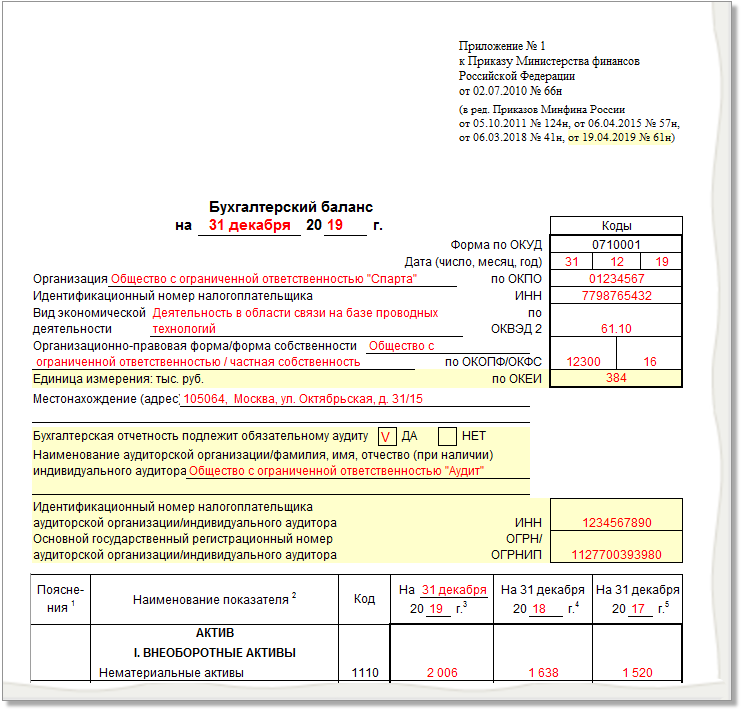 Машиночитаемую версию бланков и формат их передачи ФНС уже разослала. Появились также отдельные машиночитаемые формы отчетности и формат для реорганизованных и ликвидированных организаций.Документ: Приказ Минфина от 19.04.2019 N 61н.Учтите график переноса выходных на 2020 годВ 2020 году на праздники отдыхаем так:- Новый год и Рождество: с 1 по 8 января;- День защитника Отечества: с 22 по 24 февраля;- Международный женский день: с 7 по 9 марта;- майские праздники: с 1 по 5 мая и с 9 по 11 мая;- День России: с 12 по 14 июня;- День народного единства: 4 ноября.Документ: Постановление Правительства РФ от 10.07.2019 N 875Учтите изменения в ПБУ, которые обязательны с отчетности за 2020 годМинфин внес изменения в следующие ПБУ:- 16/02 "Информация по прекращаемой деятельности" (см. обзор);- 13/2000 "Учет государственной помощи" (см. обзор);- 18/02 "Учет расчетов по налогу на прибыль организаций" (см. обзор).Новые правила нужно применять в обязательном порядке с отчетности за 2020 год. Не забудьте обновить бухгалтерскую программу и при необходимости внести изменения в учетную политику.Документы: Приказ Минфина России от 05.04.2019 N 54н; Приказ Минфина России от 04.12.2018 N 248н; Приказ Минфина России от 20.11.2018 N 236н.Эксперимент по спецрежиму для самозанятых граждан охватывает больше регионовС января 2020 года эксперимент по переводу самозанятых граждан на уплату налога на профдоход действует еще в 19 регионах.С 1 июля и остальные регионы могут ввести у себя НПД.Что учесть организациям, которые работают с самозанятыми, читайте в нашем обзоре.Документ: Федеральный закон от 15.12.2019 N 428-ФЗ.ФевральВ некоторых случаях нужно сдать новый отчет в ПФРВ связи с переходом на электронные трудовые книжки работодателей обязали сообщать в Пенсионный фонд сведения о трудовой деятельности работников по форме СЗВ-ТД.Направлять данные в фонд нужно, если:- работника приняли в организацию, перевели на другую постоянную работу или уволили;- он получил новую профессию, специальность или квалификацию;- он написал заявление о выборе формата трудовой книжки;- суд запретил сотруднику занимать определенную должность или заниматься определенной деятельностью;- организацию переименовали.До конца года информацию о приеме и увольнении гражданина нужно передавать не позднее рабочего дня, следующего за днем издания соответствующего приказа или иного документа.При переводе на другую постоянную работу и подаче сотрудником заявления о выборе формата трудовой книжки информация направляется не позднее 15 числа месяца, следующего за отчетным. Документы: Федеральный закон от 16.12.2019 N 436-ФЗ; Постановление Правления ПФ РФ от 25.12.2019 N 730п; Федеральный закон от 24.04.2020 N 136-ФЗ; Постановление Правительства РФ от 26.04.2020 N 590.Система "Платон": выросла плата за проезд большегрузовС 1 февраля размер платы за проезд большегрузов по федеральным трассам составляет 
2,2 руб. за 1 км. Раньше брали 2,04 руб.С 1 февраля 2021 года тариф собираются поднять до 2 руб. 35 коп. за 1 км.Документы: Постановление Правительства РФ от 29.06.2019 N 843; Информация Минтранса России.Сроки хранения документов: что изменилось для бухгалтера с 18 февраляРосархив утвердил новый перечень типовых управленческих документов, которые образуются в ходе деятельности организации. Среди наиболее важных изменений для бухгалтера стоит отметить такие:- счета-фактуры нужно хранить 5 лет вместо 4;- для случаев, когда есть лицевые счета, срок хранения документов о получении зарплаты повысили с 5 до 6 лет;- существенно снизили срок хранения реестров сведений о доходах физлиц (5 лет вместо 75);- книги учета доходов и расходов по УСН нужно хранить всего 5 лет, а не постоянно.Изменения касаются и хранения кадровых документов. Документ: Приказ Росархива от 20.12.2019 N 236.МартБухотчетность больше не нужно сдавать в РосстатГодовую бухотчетность за 2019 год не надо сдавать в орган статистики. Исключениями являются:- случаи, когда отчетность содержит гостайну;- ситуации, которые определены Правительством.Если ваша организация не подпадает под исключения и не подконтрольна Центробанку, то данные достаточно направить налоговикам. С 2020 года они ведут государственный информационный ресурс бухотчетности. Документ: Федеральный закон от 28.11.2018 N 444-ФЗ.Сдача бухотчетности в налоговую: учтите нюансыПри сдаче отчетности за 2019 год малые предприятия вправе выбрать, как сдать отчетность: на бумаге или в виде электронного документа. У других организаций такого выбора нет. Они обязаны подать отчетность строго в электронном виде. Форматы уже определила ФНС.Если отчетность подлежит обязательному аудиту, то в инспекцию нужно сдать и аудиторское заключение (вместе с отчетностью или не позднее 10 рабочих дней после даты его составления, но не позднее конца года).Если после отправки отчетность пришлось исправить, новый вариант тоже нужно сдать в налоговую. Срок - 10 рабочих дней после внесения исправлений либо после утверждения отчетности (если оно требуется).Для организаций, которые в период с 30 марта по 8 мая продолжали работать и сдают бухотчетность в налоговую на основании НК РФ, сроки подачи продлевались до 12 мая. Если организация отчитывается на основании Закона о бухучете, то сдать документы можно было не позднее 30 июня. Документы: Федеральный закон от 28.11.2018 N 444-ФЗ; Федеральный закон от 28.11.2018 N 447-ФЗ.С 28 марта банки должны сообщать о блокировке платежных карт в тот же деньЕсли кредитная организация заблокировала электронное средство платежа, она обязана в тот же день уведомить об этом клиента. Речь идет о приостановлении или прекращении использования платежной карты, интернет-банкинга, электронного кошелька и др.Известить клиента должны в порядке, установленном в договоре об использовании электронного средства платежа. Документ: Федеральный закон от 27.12.2019 N 490-ФЗ.В связи с распространением коронавируса введены новые нерабочие дниВ этом году появились новые нерабочие дни, объявляемые президентом в связи с неблагоприятной эпидемиологической обстановкой. При этом для многих организаций сделаны исключения.Сначала такие нерабочие дни были введены на период с 30 марта по 3 апреля, затем с 4 по 
30 апреля и с 6 по 8 мая. При расчете среднего заработка не учитываются это время и его оплата. Такое разъяснение дал Минтруд. Документы: Указ Президента РФ от 25.03.2020 N 206; 
Указ Президента РФ от 02.04.2020 N 239; Указ Президента РФ от 28.04.2020 N 294.АпрельСтабильность для инвесторов: новые правила с 1 апреляВ связи с принятием Закона о защите и поощрении капиталовложений внесены поправки в НК РФ. Стимулировать участие бизнеса в инвестиционной деятельности будут, в частности, следующим образом:- налогоплательщик, заключив соглашение, получит защиту от изменения налоговых правил. Для этого ему придется вести раздельный учет по деятельности в рамках реализации инвестиционного проекта. Какие именно последующие изменения налогового законодательства можно будет игнорировать, зависит от того, с кем заключено соглашение. Например, если оно заключено с субъектом РФ, то это коснется транспортного налога и налога на имущество организаций;- новые налоги потребуется перечислять только в том случае, если прежние обязательные платежи со сходным объектом налогообложения утратили силу;- защита от налоговых изменений действует до даты, установленной соглашением, или до его расторжения. Срок зависит от объема вложений в инвестиционный проект. При этом предусмотрена возможность продления срока защиты. Документ: Федеральный закон от 01.04.2020 N 70-ФЗ.ФНС разместила данные о среднесписочной численности работников в организациях за прошлый годСведения находятся в разделе "Открытые данные". Обновлять данные о среднесписочной численности обещают ежегодно 8 апреля.Напомним, ранее были раскрыты данные за 2018 год о среднесписочной численности работников, специальных налоговых режимах, а также об участии в консолидированной группе налогоплательщиков. Документ: Информация ФНС РоссииСдавать СЗВ-ТД нужно чащеО приеме и увольнении сотрудников нужно отчитываться не позднее рабочего дня, следующего за днем издания соответствующего приказа или иного документа.При переводе на другую постоянную работу и подаче сотрудником заявления о выборе формата трудовой книжки подавать сведения следует по-прежнему: не позднее 15-го числа месяца, следующего за отчетным. Документ: Постановление Правительства РФ от 26.04.2020 
N 590.С 27 апреля изменены правила наличных расчетовИзменения касаются МФО, ломбардов и кредитных потребительских кооперативов. По новым правилам средства, полученные в кассу по договору займа (в т.ч. при возврате процентов и неустоек), они могут тратить на различные цели, в том числе выдачу новых займов.Документ: Указание Банка России от 09.12.2019 N 5348-У.МайС 1 мая начался прием заявок на выплату субсидий пострадавшему бизнесуСубъектам малого и среднего предпринимательства из пострадавших отраслей предоставили право на субсидию, чтобы частично компенсировать их финансовые потери. Деньги можно было получить дважды: за апрель и май. Заявки на выплату принимались до 2 июля включительно.Документы: Постановление Правительства РФ от 24.04.2020 N 576; Информация ФНС России от 30.06.2020.ИюньРаботодатели могут откладывать медосмотры из-за режима повышенной готовности и ЧСОрганизации вправе переносить периодические медосмотры на срок до 6 месяцев в случае введения режима ЧС или повышенной готовности. Поправка действует с 2 июня.Можно откладывать обследования всех сотрудников, кроме:- тех, чьи условия труда отнесены к подклассам 3.3 (вредные условия труда 3 степени) и 3.4 (вредные условия труда 4 степени);- занятых видами труда, перечисленными в п. п. 14 - 26 перечня работ, при выполнении которых проводят обязательные медосмотры (например, в организациях общепита).Документ: Приказ Минздрава России от 18.05.2020 N 455нИюльРегионы могут сами вводить у себя НПД для самозанятыхЧтобы ввести спецрежим, региональным властям нужно принять соответствующий закон.Как отмечает ФНС, в июле к эксперименту по введению спецрежима присоединились более 50 регионов, среди которых Калининградская область, Хабаровский край и Якутия.Документы: Федеральный закон от 01.04.2020 N 101-ФЗ; Информация ФНС России от 01.07.2020Маркировка табака: новое с 1 июля 2020 годаВажно учесть следующие изменения:- запрещена продажа всех немаркированных сигарет и папирос. Имеющиеся остатки можно промаркировать до 1 декабря;- через электронные УПД и систему прослеживаемости нужно проводить все поставки сигарет и папирос, а не только первичную продажу производителем или импортером товара оптовику;- маркировку нужно наносить и на альтернативную табачную продукцию.Документ: Постановление Правительства РФ от 28.02.2019 N 224.С 1 июля покупка и продажа немаркированной обуви запрещенаС 1 июля нужно маркировать обувь и направлять сведения о маркировке в систему "Честный знак". Чтобы продать остатки, их надо промаркировать (срок - до 1 сентября).Организациям, которые покупали обувь только для собственных нужд, маркировать ее не требуется. Документ: Постановление Правительства РФ от 05.07.2019 N 860С 15 июля малый и средний бизнес может обратиться за субсидией на дезинфекциюНа безвозмездную финпомощь для проведения мероприятий по профилактике коронавируса могут рассчитывать, в частности, предприятия общепита, гостиницы, санатории, фитнес-центры.Размер субсидии определяется так: 6,5 тыс. руб. x количество работников по данным СЗВ-М за май + 15 тыс. руб.  Субсидия для ИП без работников составляет 15 тыс. руб.Чтобы получить деньги, нужно подать заявление в период с 15 июля по 15 августа. Документ: Постановление Правительства РФ от 02.07.2020 N 976.Штрафы за валютные нарушения: новое с 31 июляСреди изменений:- нельзя штрафовать за непредставление в банк отчетности, документов и информации по валютным операциям, если просрочка составила 90 дней и менее;- существенно снижены штрафы за невыполнение обязанности по репатриации (за исключением случаев, когда сумма по валютным операциям превышает 100 млн руб.).Документ: Федеральный закон от 20.07.2020 N 218-ФЗ.Изменились правила судебного взыскания небольших штрафов по персучетуС 31 июля введен специальный срок для обращения Пенсионного фона в суд для ситуации, когда по Закону о персучете работодателю был назначен штраф не более 3 тыс. руб.Срок составляет 6 месяцами со дня, когда:- сумма штрафов по нескольким требованиям стала больше 3 тыс. руб. (в расчет берутся штрафы за трехлетний период);- закончился трехлетний период после окончания срока исполнения самого раннего требования (если накопленная сумма штрафов так и не превысила 3 тыс. руб.).Документы: Федеральный закон от 20.07.2020 N 237-ФЗАвгустСотрудникам в возрасте от 40 лет нужно давать выходной для прохождения ежегодной диспансеризацииПо новым правилам работникам, достигшим возраста сорока лет, для проверки здоровья предоставляется 1 день каждый год. За сотрудником нужно сохранить на это время место работы и средний заработок.Медсправку о прохождении диспансеризации можно требовать, если это закреплено в локальном акте организации.  Документ: Федеральный закон от 31.07.2020 N 261-ФЗ.Субсидия на дезинфекцию: срок подачи заявления истекает 15 августаНа безвозмездную финпомощь для проведения мероприятий по профилактике коронавируса могут рассчитывать, в частности, предприятия общепита, гостиницы, санатории, фитнес-центры.Размер субсидии определяется так: 6,5 тыс. руб. x количество работников по данным СЗВ-М за май + 15 тыс. руб. Субсидия для ИП без работников составляет 15 тыс. руб.Чтобы получить деньги, нужно подать заявление в период с 15 июля по 15 августа.Документ: Постановление Правительства РФ от 02.07.2020 N 976.ОктябрьС 1 октября оборот немаркированных фотокамер будет запрещенУчастники оборота фотокамер (кроме кинокамер), фотовспышек и ламп-вспышек должны будут вносить в систему "Честный знак" сведения об их маркировке, вводе в оборот, обороте и выводе из него. Немаркированная продукция окажется под запретом.Товары, купленные до 1 октября 2020 года, но ввезенные после этой даты, можно будет промаркировать до 1 ноября, а остатки - до 1 декабря.  Документ: Постановление Правительства РФ от 31.12.2019 N 1953.При обороте маркированной парфюмерии нужно передавать данные в систему "Честный знак"С 1 октября парфюмерная продукция должна выпускаться или ввозиться в РФ с маркировкой. Сведения о ее обороте нужно передавать в систему прослеживаемости. Немаркированные остатки можно продавать до 1 октября 2021 года.Документ: Постановление Правительства РФ от 31.12.2019 N 1957.НоябрьОборот шин: что учесть с 1 ноябряПроизводители и импортеры шин должны будут вносить в систему "Честный знак" сведения об их маркировке, вводе в оборот, обороте и выводе из него.Оптовики, покупающие шины у производителей и импортеров, должны будут передавать сведения о покупке товаров и выводе их из оборота. Розничные продавцы - только о выводе из него. Документ: Постановление Правительства РФ от 31.12.2019 N 1958.ДекабрьС 15 декабря будет запрещена продажа немаркированных шинОборот и вывод из оборота немаркированных шин окажется под запретом.Товары, купленные до 1 ноября 2020 года, но ввезенные после этой даты, можно будет промаркировать до 15 декабря, а остатки - до 1 марта 2021 года. Документ: Постановление Правительства РФ от 31.12.2019 N 1958.